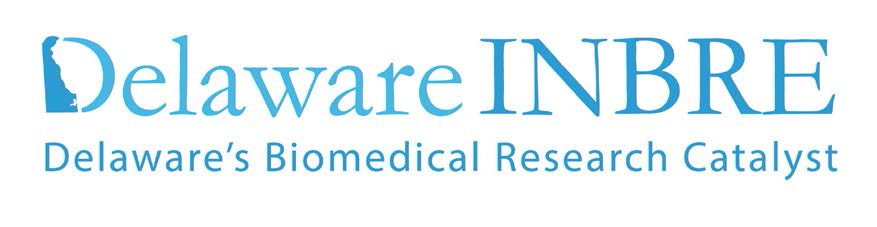 Developmental Research Project Program2021 Funding CyclePilot Project Request for Applications andApplication InstructionsPre-registration DeadlineMarch 29, 2021Application Submission DeadlineApril 29, 2021Request for ProposalsBackground, Goals, and ObjectivesA fundamental goal of Delaware INBRE (DE-INBRE) is to develop broad-based biomedical research capabilities that support the growth of a diverse, self-sustaining biomedical research enterprise in the state. To accomplish this goal,      DE-INBRE supports a statewide network including the University of Delaware (UD), Delaware State University (DSU), Christiana Care (CCHS), Nemours - Alfred I. duPont Hospital for Children, and Delaware Technical Community College (DTCC). Principal objectives of this network are to increase research engagement across DE-INBRE institutions and to increase the number of independent investigators in the state. Pilot Awards are offered to support these objectives.Two types of pilot awards are offered through the DE-INBRE Developmental Research Project Program (DRPP):  Research Independence Awards and Research Engagement Awards. These awards support research and development activities that lead to grant applications that clearly propel an investigator toward establishing a sustainable research program. Pilot investigators are expected to leverage the considerable resources available to them through DE-INBRE to develop and submit one or more competitive grant applications. Depending on the specific needs of the individual applying for a Pilot Award, a large number of potential follow-on grant applications may be considered appropriate (for examples, see Table 1).General Program DescriptionProposals to the DE-INBRE-sponsored Pilot Award mechanisms have two features in common:  1) they are written and executed in conjunction with a mentor or mentoring team suitable to the applicant and their experience; 2) they are driven by at least one underlying research question within the broad scope of DE-INBRE’s goals.Mentoring RequirementDelaware INBRE Pilot Projects have a strong mentoring component. Along with academic merit, mentorship plans, individual development plans, descriptions of the research environment, and indications of institutional support are all key factors in determining an application’s strengths. Accordingly, applicants must identify a mentor who will help guide their project. The mentor should be an active investigator in the area covered by the DRPP Pilot Grant proposal and must be committed to the goals articulated in the proposal. Applicants are encouraged to identify more than one mentor as this is often advantageous in providing expert advice in developing sustainable programs. The principal mentor, or a member of the mentoring team, should have a successful track record of mentoring individuals at the candidate’s career stage in the development of research projects and programs. The candidate must work with their mentor(s) in preparing the Pilot Project application.Scope of Pilot ResearchPilot grant applications must address an important, underlying research challenge or question. Proposals addressing a wide range of topics are welcome, but Pilot Project research must be categorized within DE-INBRE’s broad areas of focus:  cancer, cardiovascular disease, and neuroscience research. There has been important progress in these three areas to improve the health of Delawareans, but significant work remains, and applicants are encouraged to address health, healthcare, and health equity needs in the state. In particular, the DE-INBRE welcomes applications that investigate factors related to health equity within one or more of DE-INBRE’s three focus areas.  In addition, each DE-INBRE institution has identified its own research priorities, and applicants are encouraged to discuss their planned applications with the DE-INBRE leadership at their home institution to assure alignment with institutional priorities.Applicants are encouraged to consider a broad scope of potential scientific domains in their research, includingWithin a scientific domain, Pilot Projects typically reflect one of four stages of research: 1) development of technologies or methods for assessment or intervention, 2) basic research addressing fundamental mechanisms, 3) translational research linking fundamental knowledge with critical medical/health needs, 4) clinical research involving human subjects, or 5) research into factors associated with disease or disease spread. Intended to seed future funding and program growth, DE-INBRE Pilot Projects may take the form of:Analysis of existing data or integration of datasetsDevelopment and/or validation of novel instrumentation or methodsSmall, self-contained feasibility projectsAcquisition and analysis of data needed to support subsequent grant submissionsTypes of Pilot Grant SubmissionsThe DE-INBRE supports two types of Pilot Project submissions:Research Independence Awards ($60,000 per year for up to 2 years):The goal of the Research Independence Award is to support investigators to advance toward research independence by receiving an NIH research grant. These awards support promising investigators to obtain substantial research funding and to become established researchers who are no longer considered new investigators by the NIH. Pilot investigators are expected to leverage the considerable resources available to them through DE-INBRE to develop and submit one or more competitive research grant applications by the end of their Pilot Award support. NIH R01 grants are the gold standard to indicate research independence, and DE-INBRE Research Independence Awards leading to the submission of an R01 application are preferred, but submissions that lead to comparable, institutionally-appropriate grants that clearly support an investigator’s development to an R01-level of independence are also supported by this mechanism. Depending on the career development needs of the individual applying for a Pilot Award, the nature of their research and mentoring teams, and the priorities of their home institution, other grants may be considered appropriate targets for a Research Independence Award (see Table 1).Research Engagement Awards ($60,000 per year for up to 2 years):Research Engagement Awards, seek to build competitiveness for faculty applicants in the DE-INBRE network working at a Primarily Undergraduate Institution (PUI) or a hospital. The goal of the Research Engagement Award program - supporting individual investigators to advance toward research independence by receiving an NIH research grant - is essentially the same as for the Research Independence Awards, the Research Engagement Award grant program parallels the Research Independence Awards.  The primary goal of the Research Engagement Awards is to support the development of grants that will lead to sustainable research efforts in INBRE network institutions outside of UD. The program seeks pilot applications leading to R15 / Academic Research Enhancement Awards and R15 / Research Enhancement Award Program (REAP) for Health Professional Schools and Graduate Schools, and DE-INBRE especially seeks proposals from investigators developing other foundational grants, including R34 / Clinical Trial Planning Grants, or research career development grants like the NIH K08 / Mentored Clinical Scientist Research Career Development Award or K07 / Academic Career Development Award (see Table 1).EligibilityPilot InvestigatorsRegardless of the type of submission, a DE-INBRE Pilot applicant must:Hold a full-time tenured, tenure-track, or equivalent faculty appointment;Be based at a DE-INBRE partner institution;Fulfill the criteria of an NIH New Investigator (https://grants.nih.gov/policy/early-investigators/index.htm).Early-Stage Investigators (ESIs) are particularly encouraged to apply. ESIs are a subset of the NIH New Investigator category (see https://grants.nih.gov/policy/early-investigators/index.htm for details) being within 10 years of their terminal degree or their medical residency. Senior faculty having extensive programmatic and institutional experience who also qualify as NIH New Investigators are also eligible and encouraged to apply. Non-career employees such as consultants, post-doctoral fellows, visiting scientists, and limited-term researchers are not eligible.Eligible applicants with a record of prior DE-INBRE support may compete for new awards. However, these DE-INBRE investigators must document sufficient outcomes and progress from past INBRE support to be deemed competitive.Investigators are prohibited from receiving simultaneous support as PI or co-PI from more than one Institutional Development Award IDeA source. Investigators who have active support from other (IDeA) mechanisms (e.g., Centers of Biomedical Research Excellence [COBRE] or Center for Translational Research [CTR]) are not eligible for DE-INBRE Pilot Projects unless they separately petition the DE-INBRE Director of Research to explore eligibility status prior to submission of an application. PIs may, however, involve collaborators in a DE-INBRE Pilot Project who are simultaneously funded by other IDeA sources.Applicants are strongly encouraged to collaborate with institutions and organizations in Delaware and/or other IDeA states. A list of IDeA states can be found at https://www.nigms.nih.gov/Research/DRCB/IDeA/Pages/default.aspx. Individuals from non-IDeA states may not receive DE-INBRE funding as a PI or co-PI, and any involvement of theirs with DE-INBRE Pilot Project must be limited to technical assistance (i.e., no scientific contribution). If there is a need for a scientific contribution from collaborators from non-IDeA states, please contact the DE-INBRE Director of Research for guidance.MentorsDE-INBRE uses a definition of mentorship established by Abedin et al.4:Research mentorship refers to a dynamic, collaborative, reciprocal, and sustained relationship focused on an emerging researcher’s acquisition of the values and attitudes, knowledge, skills, and behaviors necessary to develop into a successful independent researcher.With this definition in mind, each applicant will identify a primary mentor for their Pilot Project. Applicants are also encouraged to identify additional mentors to acts as a mentoring team if advantageous for providing expert advice in all aspects of their proposed Pilot Award program. The Primary Mentor (or Mentoring Team) is expected to have an established track record of funding and training investigators. In general, unless exceptions are specifically allowed by the DE-INBRE Director of Research, the primary mentor must:Be a full-time, established investigator with a history of independent fundingBe experienced in the area of the applicant’s proposalDemonstrate commitment to the applicant’s career developmentHave an established track record of training junior faculty or fellows at the applicant’s career stage.In cases where Mentoring Teams are used, a clear plan explaining how the team will collaborate to assure support for the investigator and how any conflicts or differences will be managed must be provided. In addition, all team members, applicants and mentors, are expected to complete routine assessments during the course of any research funded by the DE-INBRE.Submission RequirementsProposals should use forms specified below. Continuation pages must be prepared using 11 point or larger Arial font (non-condensed), single (or higher) paragraph spacing, and ½ inch margins. Forms and formatting are similar to those of NIH R type proposals. Proposals include the following sections.Pre-submission Registration to Submit (filled out online)This registration includes:The name, email address, and office phone number for the applicant.The name, email address, and office phone number for the Office of Sponsored Projects contact who will support the submission.Draft title of the Pilot Proposal.The mechanism of support that will be sought (Research Independence Award or Research Engagement).Draft specific aims page.Names of any mentors involved with writing the proposal or executing the study.Names of any collaborators who will participate in the study.Cover LetterThis letter should indicate:The title of the Pilot ProposalThe mechanism of support being sought (Research Independence Award or Research Engagement Award)The thematic area(s) addressed by the research (neuroscience, cardiovascular, or cancer research), and, the “big picture” context of the study including, as applicable, the health, health equity, or healthcare challenges addressed by the research.A list of three or four potential scientific reviewers familiar with the area of their proposed research. These potential reviewers need not be from Delaware. Professional familiarity with the applicant is allowed, however, a potential reviewer should not have a significant conflict of interest (see http://grants.nih.gov/grants/peer/peer_coi.htm for guidance).DE-INBRE Proposal Cover PagePlease fill in attached form and return to info@de-inbre.org and also submit a copy with your PDF submission.Summary, Relevance, Project/Performance Sites, Senior/Key PersonnelUse NIH Pages 2&3: ( https://grants.nih.gov/grants/funding/phs398/398_fp2.docx)BudgetItemized budget for the 24 month period of the Pilot Project, and a budget justification for the entire proposed period. Due to the INBRE funding cycle, budgets should be divided into three funding periods:  a 6-month initial period, a 12-month period, and a 6 month final period.Use PHS 398 Forms 4 and Form 5. Provide budget justification as directed on forms. (https://grants.nih.gov/grants/funding/phs398/398_fp4.docx and https://grants.nih.gov/grants/funding/phs398/398_fp5.docx)All Personnel Report and Biographical Sketch(es) Provide information on all personnel who would work on the project using the form https://grants.nih.gov/grants/funding/phs398/398_personnelreport.docx. Provide for PI and Key Personnel including the primary mentor, other members of the mentoring team, and collaborators who would play a significant role in accomplishing the goals of the proposal. Use the general NIH format at https://grants.nih.gov/grants/forms/biosketch.htm (see https://grants.nih.gov/grants/policy/faq_biosketches.htm for detailed information and FAQs and http://www.ncbi.nlm.nih.gov/sciencv/ for the recommended SciENcv profile system).Specific Aims PageLimit to 1 page; it is recommended that applicants work closely with their mentors on this section. A checklist to help guide the construction of the Specific Aims Page is provided on page 20.Research PlanLimit 6 pages; it is recommended that applicants work closely with their mentors on this section.Provide a sound research project that is consistent with the applicant's level of research development and the goal of advancing toward independence as an investigator. Organize the research plan as indicated for NIH R type grants as detailed at https://grants.nih.gov/grants/how-to-apply-application-guide/forms-e/research-forms-e.pdf. For examples of NIH grants, check out the samples at https://www.niaid.nih.gov/grants-contracts/nine-new-sample-niaid-grant-applications. Include sections on:Significance:  The Significance section should include discussion ofThe significance of the work to the thematic area(s) of DE-INBREAs appropriate, the potential for the work to improve the overall health, health equity, or healthcare of DelawareansAs appropriate, the potential for the work to enhance education and support the pipeline for biomedical research in Delaware.The importance of the problem (or critical barrier) to progress in the fieldThe underlying rationale for the line of research and the rigor of prior research that supports the need for the proposed researchHow scientific knowledge, technical capabilities, and/or clinical practice might be improved by the envisioned line of researchHow successful completion of the pilot would lead to future studies that address concepts, methods, technologies, treatments, services, or preventative interventions driving the fieldInnovation:  The Innovation section should addressThe degree to which the application challenges or seeks to shift current research or clinical practice paradigms through the use of novel theoretical concepts, approaches or methodologies, instrumentation, or interventionsApproach:  The Approach section should include discussion ofThe overall strategy, methodology, and analyses, which should be well-reasoned and appropriate to accomplish the specific aims of the projectThe rigorous and strict application of methods to ensure robust and unbiased experimental design, methodology, analysis, interpretation and reporting of resultsPotential problems, alternative strategies, and benchmarks for success presentedBiological variables, such as sex, age, weight, and underlying health conditions; in particular, especially consideration of sex is a biological variableResources and Environment (no limit)Provide a description of the facilities and resources available to you that will enable you to successfully carry out your research objectives (e.g. lab space, equipment, collaborations, existing data sets, patient populations). Use https://grants.nih.gov/grants/funding/phs398/398_resources.docxUndergraduate Inclusion Plan (limit to 1 page for Research Independence Awards; no limit for Research Engagement Awards; no limit for Collaborative Research Pipeline Grants)Describe plans for engaging undergraduate students in your research activities.Individual Development Plan (online form).To complete the IDP, which is done online, the applicant should have availableCorrect spelling of primary and co-mentors’ namesThe applicant’s over-arching career goals. Note that these should be broad, general, long-range statements of purpose.Specific objectives in four different career development domains: clinical, teaching, research, and leadership. Objectives are specific, measurable, short-term actions designed to achieve to applicant’s goals).Estimates of productivity over the last 12 months including manuscripts submitted/published and grants submitted/awarded.Mentoring Plans (online form).Completed by each mentor online. To complete the mentoring plan, the mentor should have availableThe Pilot Investigator’s (mentee’s) name and proposal titleA list of previous mentees/trainees, their current positions, and an estimate of how many grants each received while being mentored.A summary statement indicating the areas in which the investigator will develop Clinical and Translational Research expertise.The names and roles of any other mentors who will assist on the project.A letter of support from the primary mentorThe letter should expand on the mentoring plans as needed, especially regarding the mentors’ experience with other mentees at the candidate’s level of training, a discussion of the candidate’s potential to become an independent investigator, details of the existing mentoring or working relationship (if any), and any additional specifics of the planned mentoring interactions during the funding period. In cases where there are multiple mentors or a mentoring team, this letter should indicate that the mentoring plan was designed jointly and should indicate each mentor’s full understanding and commitment to the research progress of the applicant.A letter of Support from the PI’s Department Head/ChairLetter should indicate the level of institutional support. The letter must include assurance that the applicant will have sufficient time available over the course of the Pilot Project to participate in the proposed research program. The letter should also indicate that the applicant is eligible to receive a DE-INBRE Pilot Project award as an NIH “new investigator” in a career or career-conditional appointment.Letter(s) of Support from Core DirectorsIf the resources needed to successfully carry out the research include DE-INBRE Core Facilities or shared equipment, a letter from the Core Resource Director indicating the availability of the resource(s) and estimating the costs associated with its/their use must be include.Letter(s) of Support from Collaborators, if applicableLetters of support from collaborators are permitted. Collaborators should focus on their role in supporting the proposed research.Plans for Human Subjects Research, if applicableFollow guidance found at https://research.udel.edu/regulatory-affairs/human-subjects/; this section should cover:Protections for Human Subjects.For research that involves non-exempt human subjects research (see 45 CFR Part 46), the investigator should discuss the justification for involvement of human subjects and the proposed protections from research risk relating to their participation according to the following five criteria:risk to subjectsadequacy of protection against riskspotential benefits to the subjects and othersimportance of the knowledge to be gaineddata and safety monitoring for clinical trialsFor research that involves human subjects and meets the criteria for one or more of the six categories of research that are exempt under 45 CFR Part 46, the applicant should discuss:the justification for the exemption,human subjects involvement and characteristics,sources of materials.Inclusion of Women and MinoritiesApplicants must detail how they will assure that women and minority groups are included in any clinical research in a manner that is appropriate to the scientific question under study. For basic guidance on the NIH criteria, see https://grants.nih.gov/policy/inclusion/women-and-minorities.htm.Inclusion Across the LifespanTo comply with the NIH’s Inclusion Across the Lifespan Policy, applicants must explain how they will ensure that individuals are included in clinical research in a manner appropriate to the scientific question under study so that the knowledge gained is applicable to all those affected by the researched diseases/conditions. For details on the NIH policy, see https://grants.nih.gov/policy/inclusion/lifespan.htm. Planned EnrollmentUse forms found at https://grants.nih.gov/grants/how-to-apply-application-guide/forms-e/general/g.500-phs-human-subjects-and-clinical-trials-information.htm.Plans for use of vertebrate animals, if applicableSee https://olaw.nih.gov/guidance/vertebrate-animal-section.htm and https://public.csr.nih.gov/FAQs/ReviewersFAQs/VertebrateAnimals. The vertebrate animal justification and protection section should cover:Description of Procedures:  Provide a concise description of the proposed procedures to be used that involve vertebrate animals. Identify the species, strains, ages, sex and total number of animals by species to be used. If dogs or cats are proposed, provide the source of the animals.Justifications:  Provide justification that the species are appropriate for the proposed research. Explain why the research goals cannot be accomplished using an alternative model (e.g., computational, human, invertebrate, in vitro).Minimization of Pain and Distress:  Describe the interventions to minimize discomfort, distress, pain and injury. These include analgesia, anesthesia, sedation, palliative care and humane endpoints.Euthanasia:  State whether the method of euthanasia is consistent with the recommendations of the American Veterinary Medical Association (AVMA) Guidelines for the Euthanasia of Animals. If not, describe the method and provide a scientific justification. (Note, that in standard NIH forms, the method of euthanasia is addressed in the Cover Page Supplement; however, DE-INBRE request that it be provided in this section).Approval memoranda from IRB (if the study includes human subjects and/or from the IACUC (if the study includes animals).If the proposed study is considered human subjects research or if the proposed study will involve vertebrate animals, applicants must submit documentation that IRB and/or IACUC approval is pending with their Pilot application. While pending status typically does not negatively influence scientific merit, failure to secure IRB or IACUC approval will bar authorization to begin a Pilot Project. Copies of IRB and IACUC approval memos must be provided by the date listed in Table 2 or the proposal will not move forward; please plan your submission accordingly. Statement of success from Prior Awards, if applicablePIs who have led a project supported by CTR, DE-INBRE, COBRE, or DHSA grants should include a short section (1 page maximum) outlining the progress on that prior work, including their success in leveraging that research into independent external support and explaining why further support is necessary. Use NIH continuation forms— https://grants.nih.gov/grants/policy/nihgps/html5/section_8/8.1.2_prior_approval_requirements.htmReview ProcessesReview Criteria for Pilot ProposalsDE-INBRE Pilot Projects will be selected for award based on the following major, minor, and administrative criteria:MajorOverall scientific/biomedical research merit as determined by:SignificanceInvestigatorsInnovationApproachEnvironmentIndividual Development Plan and the potential of the applicant to achieve the goals stated in the proposal on a pathway to become an independent investigator.Strength of mentorship plan and mentor’s/mentoring team’s capabilities.Undergraduate participation and engagement of research trainees.MinorUse of applicable DE-INBRE supported core instrumentation centersStrength of inter-institutional collaborations, if proposed.Potential for proposed research to improve the health / healthcare of Delawareans and to advance health equity.DE-INBRE Applicant and Institutional Support ConsiderationsGeneral ConsiderationsDoes the Pilot Applicant have the potential to develop as an independent and productive researcher?Is the applicant’s academic, clinical (if relevant), and research record of high quality?Is there evidence of the applicant’s commitment to meeting the program objectives to become an independent research investigator?Do letters of institutional support indicate that the applicant is a new or early-stage investigator in a career or career-conditional appointment?Do letters of institutional support demonstrate evidence for appropriate institutional support for the applicant to become and maintain independent investigator status?Career Development Plan/Career Goals & ObjectivesWhat is the likelihood that the plan will contribute substantially to the scientific development of the applicant leading to scientific independence?Are the content, scope, phasing, and duration of the career development plan appropriate when considered in the context of prior training/research experience and the stated training and research objectives for achieving research independence?Are there adequate plans and timeline for the mentor and applicant to monitor and evaluate the applicant’s research and career development progress?Mentorship PlanAre the qualifications of the mentor(s) in the area of the proposed research appropriate?Does the mentor(s) adequately address the applicant’s potential and his/her strengths and areas needing improvement?Is there adequate description of the quality and extent of each mentor’s proposed role in providing guidance and advice to the applicant?For mentoring teams, is there a plan in place describing how the mentors will work together and how conflicts or differences will be managed?Is the mentor’s description of the elements of the research career development activities, including formal course work, adequate?Is there evidence of the mentor’s or mentoring team’s previous experience in fostering the development of independent investigators?Is there evidence of previous research productivity and significant peer-reviewed grant support?Are there adequate plans for monitoring and evaluating the applicant’s progress toward independence as an INBRE investigator?Protected TimeNIH NIGMS expects that Pilot Investigators funded through DE-INBRE will devote at least 50% of their overall professional effort to academic, professional development, and/or research activities. DE-INBRE institutional PIs must provide letters from the appropriate institutional officials (Division Chief, Department Head, Dean, etc.) documenting support for the project investigator and permitting a suitable time commitment to accomplish the research enterprise. In general, direct salary support for the project PI is not allowed on DE-INBRE Pilot Awards, and PIs are expected to accomplish the goals of their project within their existing academic, professional development, research time. If you are unsure how this expectation might work for you, please contact the DE-INBRE office at info@de-inbre.org to discuss options.Funding Level and Award PeriodApplicants will be expected to submit budgets at levels that reflect justified projected needs up to and not exceeding $60k in direct costs per year. They will be required to provide itemized, not modular, budgets, using NIH-approved forms (specifics provided below). A typical DE-INBRE Pilot Project will provide support for graduate or undergraduate students or a postdoctoral fellow and appropriate amounts forsuppliestraveluse of core facilities (if applicable)contractual or consultative work (if applicable)Buyout of PI salary will generally not be permitted. However, institutional policies and employee expectations vary across DE-INBRE institutions. Therefore, petitions for PI salary buyout will be reviewed on a case-by-case basis by the DE-INBRE Research Development Committee. Committee recommendations will be forwarded to the DE-INBRE PI for final decision with oversight and review by the DE-INBRE External Advisory Committee (EAC) and, as appropriate, NIH Program Officials.DE-INBRE Pilot Projects are designed to provide funding for a period of up to 24 months, with an option for successful PIs to apply to the Research Development Committee for an additional 6-month period of DRPP support for their project to “bridge” a potentially unfunded period prior to the start of external funding. To compete for bridge funding, investigators must have successfully submitted their required major grant submission. While the criteria for awarding bridge funding may differ for each institution, the awards will be based on the documented need to support ongoing activities and the potential to receive the major grant award.The anticipated start date for this cohort of DE-INBRE Pilot Projects is November 1, 2021.Reporting RequirementsDE-INBRE investigators are required to sign agreements that set out the conditions of their participation. Investigators must submit research reports and financial updates at intervals outlined in their agreements and to provide periodic updates on career progress after the completion of DE-INBRE support. In addition, they will be required to participate in DE-INBRE professional development events and program evaluation activities. They will be required to present posters and/or talks at various Delaware INBRE events.Submission InstructionsApplications are required to conform to NIH formatting requirements (e.g. fonts, style, margins, spacing) as outlined at http://grants.nih.gov/grants/writing_application.htm#tips. See Table 3 for guidance on the required application structure and page limits. Applications must be submitted by email as a single file in .pdf format. The file should follow this naming convention: ApplicantLastName_ApplicantFirstName_INBRE.pdf (e.g. Smith_Jane_INBRE.pdf.) Applications should be sent to info@de-inbre.org.Table 2. Anticipated Pilot Project Application, Review, and Awards TimelineTable 3: Summary of pilot research project application structureContact InformationFor questions related to the following topics, please contact:Successful Aims Pages communicate the following information to reviewers (although not always in this order):Big picture / context / significance of studyLong term goal of the researchNarrowed picture / focused area of applicationGap in knowledge / complication / need / unanswered question addressed by studySpecific goal to be achieved in the proposed workQualifications of applicant / team to perform the proposed researchClear rationale for study / development of central hypothesisCentral hypothesisSpecific aimsLogical and flowing from central hypothesis?Each has own sub-hypothesis (stated or unstated)?Independent of other aims (i.e., if this aim fails, can the others still be accomplished?)Ideal outcome clear?  What does accomplishing this aim tell you?Conclusion about proposed work / payoffClearly novel / impactfulAddresses long term goal; improves big picture problem*Developed based on feedback from experienced reviewers, from The Anatomy of a Specific Aims Page (https://www.biosciencewriters.com/NIH-Grant-Applications-The-Anatomy-of-a-Specific-Aims-Page.aspx, and from presentations on the Northwestern University CLIMB program (https://www.youtube.com/user/CLIMBProgram), especially The Patterns of Introductions in AIMS. Cover Page for DE-INBRE Pilot Project Application - 20211.	TITLE OF PROJECT (Do not exceed 81 characters, including spaces and punctuation.)
     2.	RESEARCH FOCUS AREA	Cancer Research  	Cardiovascular Research  	Neuroscience Research  3.	PRINCIPAL INVESTIGATOR and PRIMARY MENTOR INFORMATION3a.	PI NAME (Last, first, middle)      3b.	PI DEGREE(S)                  3c.	PI POSITION TITLE       3d.	PI MAILING ADDRESS  (Street, city, state, zip code)3e.	PI DEPARTMENT, SERVICE, LABORATORY, OR EQUIVALENT3f.	PI INSTITUTION  3g.	PI TELEPHONE, FAX, & EMAILTEL:       	FAX:       	PI E-MAIL ADDRESS:       3h.	PI eRA Commons Name       3i.	MENTOR NAME       3j.	MENTOR DEGREE(S)                  3k.	MENTOR POSITION TITLE       3l.	MENTOR MAILING ADDRESS  3m.	MENTOR DEPARTMENT, SERVICE, LABORATORY, OR EQUIVALENT3n.	MENTOR INSTITUTION  3o.	MENTOR TELEPHONE, FAX, & EMAILTEL:       	FAX:       	MENTOR E-MAIL ADDRESS:       3p.	MENTOR eRA Commons Name       4. HUMAN SUBJECTS RESEARCH  	4a. Research Exempt?     Exemption No.  	4b. Federal-Wide Assurance No.          4c.  Clinical Trial?     	4d. NIH-defined Phase III Clinical Trial? 5. VERTEBRATE ANIMALS    5a. Animal Welfare Assurance No.       TOTAL COSTS REQUESTED   Direct Costs ($     )    Total Costs ($     )PRINCIPAL INVESTIGATOR ASSURANCEBy submitting this proposal, I certify that the statements herein are true, complete and accurate to the best of my knowledge. I agree to accept responsibility for the scientific conduct of the Delaware INBRE Pilot Project and to provide all required project and career progress reports if a grant is awarded as a result of this application.  PI, TYPE NAME HERE                  ADMINISTRATIVE OFFICIAL TO BE NOTIFIED IF AWARD IS MADE	NAME (Last, first, middle)      
	TITLE       	ADDRESS 	                          	TEL:       	FAX:       	EMAIL ADDRESS:       OFFICIAL SIGNING FOR APPLICANT ORGANIZATION	NAME (Last, first, middle)      
	TITLE       	ADDRESS 	                          	TEL:       	FAX:       	EMAIL ADDRESS:       SIGNATURE _________________________________________REFERENCES CITED1	Spell, R. M., Guinan, J. A., Miller, K. R. & Baeck, C. W. Redefining Authentic Research Experiences in Introductory Biology Laboratories and Barriers to Their Implementation. CBE Life Sciences Education 13 (2014).2	Rahm, J., Miller, H. C., Hartley, L. & Moore, J. C. The value of an emergent notion of authenticity: Examples from two student/teacher–scientist partnership programs. Journal of Research in Science Teaching 40, 737-756 (2003).3	Brownell, S. E. & Kloser, M. J. Toward a conceptual framework for measuring the effectiveness of course-based undergraduate research experiences in undergraduate biology. Studies in Higher Education 40, 525-544 (2015).4	Abedin, Z. et al. Deriving competencies for mentors of clinical and translational scholars. Clin Transl Sci 5, 273-280 (2012).Research
Independence AwardResearch
Engagement
AwardNIH R01NIH R15NSF CAREERNIH R34NSF PECASENIH K01NIH R41/42NIH K07NIH R43/44NIH K08NIH P01NIH K23NIH P20NIH K25NSF RUI/ROATable 1:  Grants that may be targeted by a Pilot Awardee.Table 1:  Grants that may be targeted by a Pilot Awardee.epidemiology molecular / cellular biologysimulation and modelingbioinformatics/data sciencewhole organisms, organ systems, tissueclinical imagingphysiology/pathophysiologyadvanced diagnostics and screeningpolicy researchphysical activity and social participationdisparities in health or healthcareleveraging existing data or health informatics resourcesFebruary 1, 2021Request for Pilot Project Applications releasedTBD (in late February)OPTIONAL:  DE-INBRE Pilot Program online orientation, discussion of submission requirements, and Q&A session for faculty interested in applying.  Contact us at info@de-inbre.org for login details to join this session.TBD (in late February)OPTIONAL:  DE-INBRE Pilot Program online orientation, discussion of submission requirements, and Q&A session for faculty interested in applying.  Contact us at info@de-inbre.org for login details to join this session.March 29REQUIRED PRE-REGISTRATION DUE:All applicants must complete pre-registration information at https://redcap.nemoursresearch.org/redcap/surveys/?s=XNXNFLWTTF April 29, 2021Pilot Project Applications due to Director of Research:  At this point, all Delaware INBRE Pilot Project applications will undergo an initial administrative review, and applications found to be missing scientific components will be returned to the applicant without review. The Director of Research will work with the remaining applicants to address any administrative issues to assure the completeness of each application (documentation that the work has received IRB approval or that IRB review has been initiated will be required prior to review).The scientific components of each application are shared with the leaders of the three DE-INBRE Research Themes (Neuroscience, Cardiovascular Disease, and Cancer Research)By May 6, 2021Full applications are distributed to the leaders of the three Research ThemesBy May 20, 2021Theme leaders send applications to Scientific Reviewers:Each application will be read by non-conflicted reviewers following criteria modeled after the NIH Review Criteria (https://grants.nih.gov/grants/peer/guidelines_general/Review_Criteria_at_a_glance.pdf). Each criterion will be evaluated for strengths and weaknesses and given a summary score. Career and mentorship plans will be similarly reviewed.By June 17, 2021Scientific reviews completed and returned to the Director of ResearchDuring week ofJune 21-25, 2021Research Committee discusses applications and reviews; generates a prioritized list of each type of project based on scientific merit.Similar to NIH Study Section, each reviewer will make an initial recommendation for each project by weighing the scientific merit, individual development plan, and mentorship plan. The Research Committee will discuss and all members will score the proposal.The list of prioritized projects will be submitted to the Delaware INBRE PI.Upon completion of the review and prioritization processes, each Delaware INBRE applicant will be sent a full packet containing relevant review and prioritization materials for their Pilot Project and will be encouraged to discuss these materials with their mentors.BetweenJune 28 and July 16, 2021DE INBRE PI and INBRE Steering Committee meet to finalize priority order of projects recommended for funding.External Advisory Committee meets with DE-INBRE PI to finalize recommendations and returns recommendations to DE-INBRE PI.The Director of Research contacts applicants for updated documentation and final Just in Time (JIT) information.Pilot Investigator Participation Agreements are distributed for signature.All JIT documents (including final IRB and IACUC approval memoranda) and signed investigator agreements must be provided to the INBRE Director of Research by July 16, 2021.Between 
July 19 – Sep 30, 2021DE-INBRE PI consults with NIH Program Office regarding final approval of Pilot Awards.Oct 1, 2021Notification of Pilot Project awards and finalization of institutional documentation.Nov 1, 2021All Pilot Projects begin.After Pilot Projects are awarded, institutional representatives, along with the Director of Research in some cases, will meet with each new Delaware INBRE investigator. The purpose of these meetings will be to discuss the respective projects, investigators’ broader career goals, institutional expectations, the mentoring structure, and any obstacles and challenges.#SectionPage LimitContent1Cover Letter1Explain any irregularities with the submission; make specific review request This letter will not be shared with reviewers.2Delaware INBRE Proposal cover page1Use form provided at the end of this document. Form must be signed and dated as indicated.3NIH Pages 2 & 3NIH Limitshttp://grants.nih.gov/grants/funding/phs398/fp2.docx4BudgetNIH LimitsProvide an itemized budget for each of the three funding intervals (a 6 month initial interval, a 12 month middle interval, a 6 month final interval) of the Pilot Project. Also provide an overall budget for the entire 2 year period. The direct funding budget targets for each interval areIndirect funding requests should be added to the proposed budget as appropriate for the home institution.Download the PHS 398 forms fp4 and fp5.1. Provide budget justification as directed on forms. http://grants.nih.gov/grants/funding/phs398/fp4.docx http://grants.nih.gov/grants/funding/phs398/fp5.docx5Biographical SketchesNIH LimitsUse the current NIH format. https://grants.nih.gov/grants/forms/biosketch-blankformat.docx 6Specific Aims1Describe the significance and innovation of your research; list concrete objectives/aims; note why investigative team is suited to the work.7Research Plan6Summarize the Significance, Innovation, and Approach.8Resources and Environment2Describe the scientific environment and how it will contribute to the probability of success; e.g., institutional support, equipment, resources, volunteer populations, collaborations. 9Undergraduate Inclusion Plan1 for Research Independence Awards;No limit for OthersDescribe the plans for engaging undergraduate students in your research activities.10Initial Individual Development PlanClick for online formProvide requested information, long term goal(s), specific objectives, and recent accomplishments; prepare with input from primary mentor11Mentoring PlanClick for online formProvide basic details of mentor qualifications and general plan for interactions – completed by primary mentor12Letters from Primary Mentor and mentoring team membersNo limitExplain the relationship(s) with the applicant. Outline relevant previous experience. Expand on the mentoring plans as needed. See details above.13Letter from PI’s Department Head / Division ChiefNo LimitSee details above.14Core Support LettersNo limitLetters/emails from the Director of any DE-INBRE Core resource that would be used in the research.15Letters of support from collaboratorsNo LimitSee details above.16Plans for Human Subjects ResearchNo LimitSee details above.17Plans for use of vertebrate animalsNo LimitSee details above.18IRB and IACUC approval lettersNo LimitSee details above.19Statement of success from Prior Awards1 page for each prior awardSee details above.Delaware INBRE PROGRAMSDelaware INBRE PROGRAMSDelaware INBRE PROGRAMSDelaware INBRE PROGRAMSDelaware INBRESteven J. Stanhopestanhope@udel.edu302-831-3496Pilot Awards / MentoringRobert Akinsrobert.akins@nemours.org302-651-6811Undergraduates / TrainingMelinda Duncanduncanm@udel.edu302-831-0533BudgetDawn Everhartdawnm@udel.edu302-831-4331EvaluationLaura Lessardllessard@udel.edu302-831-6857Core FacilitiesJeff Caplanjcaplan@udel.edu302-831-3403BioinformaticsShawn Polsonpolson@dbi.udel.edu302-831-3235COLLABORATING WITH DE-INBRE PARTNER INSTITUTIONSCOLLABORATING WITH DE-INBRE PARTNER INSTITUTIONSCOLLABORATING WITH DE-INBRE PARTNER INSTITUTIONSCOLLABORATING WITH DE-INBRE PARTNER INSTITUTIONSChristiana Care Health SystemScott Siegelssiegel@christianacare.org(302) 733-4730Delaware Technical Community CollegeJohn McDowelljmcdowe8@dtcc.edu(302) 453-3775Delaware State UniversityHacene Boukarihboukari@desu.edu(302) 857-6511Nemours – Alfred I. duPont Hospital for ChildrenErin Riegelerin.riegel@nemours.org(302) 651-5776University of DelawareDawn Everhartdawnm@udel.edu(302) 831-4331COLLABORATING WITH DE-INBRE AFFILIATED AND OTHER DELAWARE INSTITUTIONSCOLLABORATING WITH DE-INBRE AFFILIATED AND OTHER DELAWARE INSTITUTIONSCOLLABORATING WITH DE-INBRE AFFILIATED AND OTHER DELAWARE INSTITUTIONSCOLLABORATING WITH DE-INBRE AFFILIATED AND OTHER DELAWARE INSTITUTIONSDelawareBioMichael Flemingmichael.fleming@delawarebio.org(302) 463-7873Wilmington VA medical CenterSuzanne Milbournesuzanne@udel.edu(215) 632-7742BayhealthDawn Everhartdawnm@udel.edu(302) 831-4331Wilmington UniversityMilton MuldrowMilton.X.Muldrow@wilmu.eduCHECKLIST FOR AIMS PAGES*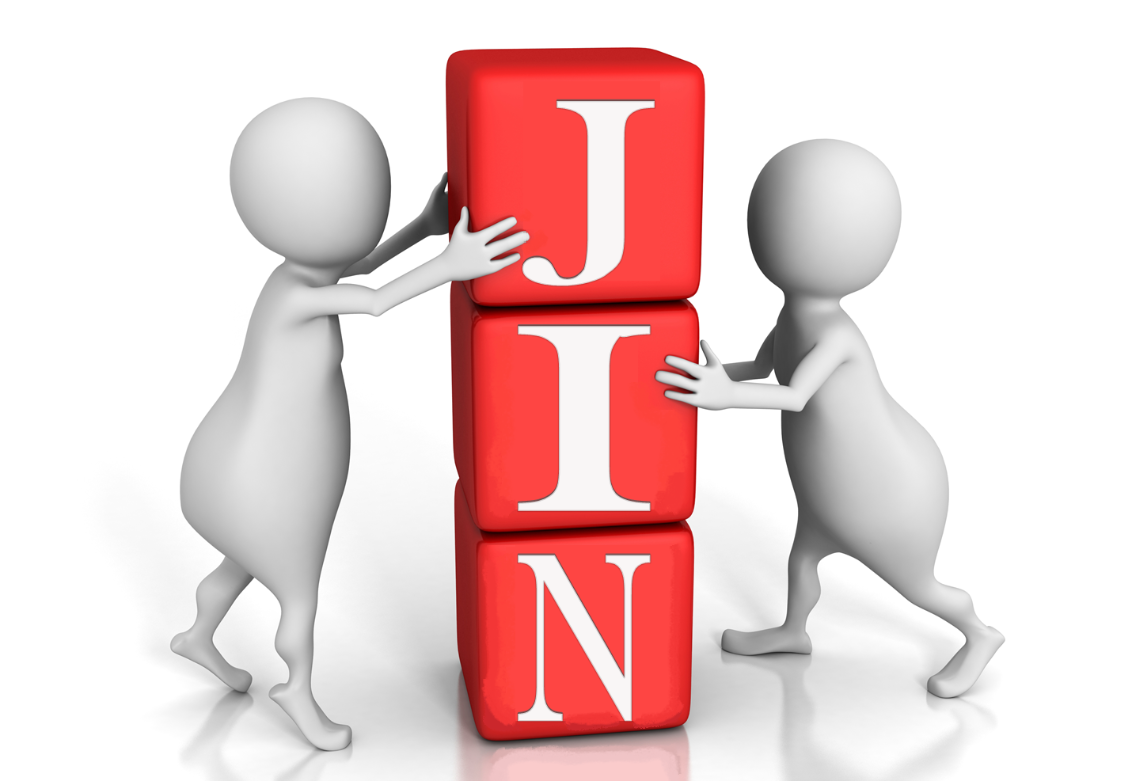 